Year 1 Postgraduate Students Schedule/Attendance UL Campus 2022/2023** Postgraduate Orientation – Week beginning 29th August 2022 – Mixture of both online & face-to-face(Those new to UL or returning after a period of absence would benefit from attending)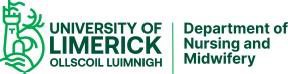 MSc PROGRAMMES: SCHEDULEThe information contained in this timetable is subject to change2022/2023 YEAR 1Autumn/Semester 1, Year 1, 2022/2023Autumn/Semester 1, Year 1, 2022/2023Autumn/Semester 1, Year 1, 2022/2023Week 0Online Orientation Module available from 29th Aug – 2nd Sept Enrolment & RegistrationOrientation week of 29th August 2022Graduate Professional Studies to send details to applicants.Week 1On CampusTuesday 06/09/2022Week 2On CampusTuesday 13/09/2022Week 3Online Activities & AssignmentsTuesday 20/09/2022Week 4On CampusTuesday 27/09/2022Week 5Online Activities & AssignmentsTuesday 04/10/2022Week 6Online Activities & AssignmentsTuesday 11/10/2022Week 7On CampusTuesday 18/10/2022Week 8Online Activities & AssignmentsTuesday 25/10/2022Week 9Online Activities & AssignmentsTuesday 01/11/2022Week 10On CampusTuesday 08/11/2022Week 11Online Activities & AssignmentsTuesday 15/10/2022Week 12On CampusTuesday 22/11/2022Week 13Online Activities & AssignmentsReading week 28/11/2022 to 02/12/2022 (5 days)Total 6 Days OnSemester 1 Autumn 2022Semester 1 Autumn 2022	Spring/Semester 2, Year 1, 2022/2023	Spring/Semester 2, Year 1, 2022/2023	Spring/Semester 2, Year 1, 2022/2023Week 1On CampusTuesday 24/01/2023Week 2On CampusTuesday 31/01/2023Week 3Online Activities & AssignmentsTuesday 07/02/2023Week 4Online Activities & AssignmentsTuesday 14/02/2023Week 5On CampusTuesday 21/02/2023Week 6Online Activities & AssignmentsTuesday 28/02/2023Week 7On CampusTuesday 07/03/2023Week 8Online Activities & AssignmentsTuesday 14/03/2023Week 9Online Activities & AssignmentsTuesday 21/03/2023Week 10On CampusTuesday 28/03/2023Easter WeekStudent Holidays03/04/2023 - 07/04/2023Week 11Online Activities & AssignmentTuesday 11/04/2023Week 12On CampusTuesday 18/04/2023Week 13Reading week24/04/2023 to 28/04/2023 (x 5 days)Total 6 Days onSemester 2 Spring 2023Semester 2 Spring 2023